Globe "shop" un nouveau fonds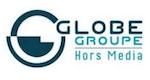 Le groupe de communication hors média, visant 40 M€ de chiffre d'affaires cette année, accueille Edrip en important minoritaire pour l'aider à développer sa plateforme européenne. Apax Partners Développement (ex-EPF) et Turenne Capital signent leur sortie.Globe se rapproche d'un nouvel investisseur. Fondé en 2002 par Jérémy Dahan (photo ci-contre), le groupe de communication hors média, spécialisé dans le rapprochement consommateur/marques  (shopper marketing), vient, en effet, de signer un nouveau LBO avec Edrip. Intervenant via son équipe Winch Capital, ce dernier prend la suite d'Apax Partners Développement, l'ex-EPF Partners, et de Turenne Capital, lesquels, entrés respectivement en 2012 et 2007, disposaient de 25 % et 15 % du capital depuis l'OBO bis réalisé il y a cinq ans (lire ci-dessous). Discret sur le montant de son investissement, Edrip prendrait, pour l'occasion, une participation minoritaire significative, proche, selon nos sources, de 45 %, tandis que le dirigeant-fondateur conserverait le solde avec une poignée de cadres. « Nous suivions l'évolution du groupe depuis maintenant deux ans et échangions régulièrement avec son dirigeant, explique Pierre-Yves Poirier, directeur associé chez Edrip. Aussi, lorsque le mandat a été confié à Transaction R, Jérémy Dahan nous en a tout de suite informé. » 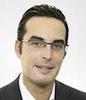 Devenir une plateforme européenneVisant un chiffre d'affaires de 40 M€ cette année, contre 35 M€ en 2016 et 25 M€ en 2011, Globe, qui se propose de transformer le consommateur en shopper et le shopper en acheteur en activant les marques et les ventes, compte maintenant accélérer son développement à l'international. « Le groupe réalise aujourd'hui 25 % de son chiffre d'affaires hors de France, essentiellement en Allemagne, où il a réalisé les acquisitions d'Elite Promotion et de Baron Gbh, en 2013 et 2016 », indique Pierre-Yves Poirier (photo ci-contre). Et il est bien décidé à aller plus loin. « L'objectif est d'en faire une véritable plateforme européenne grâce à la croissance externe, insiste l'investisseur. D'ailleurs, en plus de la dette senior co-arrangée par Banque Populaire et LCL, nous avons structuré une ligne de Capex d'une dizaine de millions d'euros. »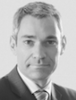 Plus de 50 % de l'activité à l'international d'ici à cinq ansD'après nos sources, Globe, qui s'intéresse à des sociétés de communication événementielle réalisant entre 5 M€ et 25 M€ de chiffre d'affaires, ciblerait prioritairement l'Allemagne, le Benelux et le Royaume-Uni, puis, dans un second temps, l'Espagne et l'Italie. Employant 130 collaborateurs, cette agence one-stop shop, qui compte de grandes marques FMCG (fast moving consumer goods), luxe et high tech parmi ses clients, espère ainsi dépasser les 50 % de son activité à l'international d'ici quatre à cinq ans. Sachant qu'à cet horizon, elle compte avoir franchi la barre des 100 M€ de chiffre d'affaires.Lire aussi :les intervenants de l'opérationSociété cible ou acteurGLOBE GROUPEAcquéreur ou InvestisseurFONDATEUR(S), Jérémy Dahan, EDMOND DE ROTHSCHILD INVESTMENT PARTNERS, Pierre-Yves Poirier, Sylvain Charignon, Thomas Duteil, Aurélie DenieuilCédantAPAX PARTNERS DEVELOPMENT (EX EPF PARTNERS), TURENNE CAPITAL, FONDATEUR(S), Jérémy DahanAcquéreur Avocat Corporate - Structuration FiscaleARCHERS (EX GGSM), Marc Baffreau, Guillaume BainAcq. DD Juridique et FiscaleEY SOCIETE D'AVOCATS, Stéphane Seguin, Guillaume LestangAcq. DD FinancièreEY TS, Stéphane Seguin, Guillaume LestangAcq. Conseil StratégiqueEY CF, Jean-Daniel Pick, Gianluigi Indino, Ambroise de Sainte-FoyCédant Banquier d'Affaires / Conseil M&ATRANSACTION R, Sébastien Proto, Virginie Lazès, Anthony Benichou, Pierre Gibour, Guillaume Marquet de VasselotCédant Avocat Corporate - Structuration FiscaleSEKRI VALENTIN ZERROUK (SVZ), Franck Sekri, Emmanuelle Vicidomini, Antoine HaïCédant Avocat d'Affaires FiscalSEKRI VALENTIN ZERROUK (SVZ), Thomas VerdeilVDD FinancièreEIGHT ADVISORY , Xavier MesguichManagers Conseil FinancierMITSIO CORPORATE FINANCE, Eric BraconnierDetteBANQUE POPULAIRE RIVES DE PARIS, Olivier Grisard, Romain Bejaoui, LCL, Yannick Simonnet, Karen DarmouniDette AvocatDS AVOCATS, Marie Trécan